Publicado en  el 23/02/2016 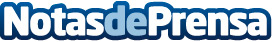 Murcia facilita el acceso al Programa de Protección Social a los usuarios de países extracomunitariosLa Consejería de Sanidad de la Comunidad Autónoma de la Región de Murcia ha puesto en marcha la creación de un Programa de Protección Social para la prevención, promoción y atención a la salud de los ciudadanos extranjeros en situación administrativa irregular, residente en Murcia y con recursos insuficientes. Con este paso se prioriza el derecho a la salud y a la integridad física de las personas sobre cualquier otra cosaDatos de contacto:Nota de prensa publicada en: https://www.notasdeprensa.es/murcia-facilita-el-acceso-al-programa-de Categorias: Murcia http://www.notasdeprensa.es